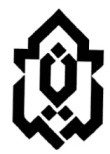 	بسمه تعالیدانشگاه لرستان          	                                                                    کاربرگ شماره 6صورتجلسه ارزشيابي پايان نامه دكتريجلسه دفاع از رساله دکتری آقاي / خانم ......................................... رشته:........................... گرایش:............................        با عنوان ....................................................................................................................................................................        در تاريخ ................... در دانشكده .......................... دانشگاه لرستان برگزار گرديد و هيات داوران براساس كيفيت پايان نامه، استماع دفاعيه و نحوه پاسخ به سوالها، پايان نامه ايشان را معادل با ...... واحد، با نمره(به عدد)..............                               (به حروف) .......................................... و با درجه .............. براي دريافت درجة دكتري مورد تائيد قرار دادند.دكتر ..............                                               دكتر ...................                                                     دكتر ..........................  مدير گروه                                                       معاونت آموزشی دانشکده                                                 مدير تحصيلات تكميلي دانشگاه